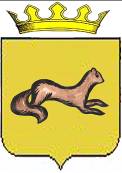 КОНТРОЛЬНО-СЧЕТНЫЙ ОРГАН____ОБОЯНСКОГО РАЙОНА КУРСКОЙ ОБЛАСТИ____306230, Курская обл., г. Обоянь, ул. Шмидта д.6, kso4616@rambler.ruЗАКЛЮЧЕНИЕ №106на проект решения Представительного Собрания Обоянского района Курской области «О внесении изменений и дополнений в решение Представительного Собрания Обоянского района Курской области от 27.12.2012 года №10/53-II «Об утверждении Положения о порядке оплаты труда муниципальных служащих Контрольно-счетного органа Обоянского района Курской области»»г. Обоянь                                                                                          25 декабря 2017 г.Общие положения.Представленным проектом Решения Представительного Собрания Обоянского района Курской области предлагается внести изменения и дополнения в решение Представительного Собрания Обоянского района Курской области от 27.12.2012 года №10/53-II «Об утверждении Положения о порядке оплаты труда муниципальных служащих Контрольно-счетного органа Обоянского района Курской области».При проведении экспертизы представленного проекта Решения установлено следующее:1.1. Проект Решения разработан в соответствии с Федеральным Законом от 06.10.2003 № 131-ФЗ «Об общих принципах организации местного самоуправления в Российской Федерации», ст. 134 Трудового кодекса Российской Федерации, Уставом муниципального района «Обоянский район» Курской области, решением Представительного Собрания Обоянского района Курской области от 27.12.2012 года №10/53-II «Об утверждении Положения о порядке оплаты труда муниципальных служащих Контрольно-счетного органа Обоянского района Курской области».1.2. Пункт 1 проекта Решения предлагает внести изменения и дополнения в решение Представительного Собрания Обоянского района Курской области от 27.12.2012 года №10/53-II «Об утверждении Положения о порядке оплаты труда муниципальных служащих Контрольно-счетного органа Обоянского района Курской области».1.3. Ст. 22, Федерального закона от 02.03.2007 N 25-ФЗ "О муниципальной службе в Российской Федерации" устанавливает следующее: «Органы местного самоуправления самостоятельно определяют размер и условия оплаты труда муниципальных служащих. Размер должностного оклада, а также размер ежемесячных и иных дополнительных выплат и порядок их осуществления устанавливаются муниципальными правовыми актами, издаваемыми представительным органом муниципального образования в соответствии с законодательством Российской Федерации и законодательством субъектов Российской Федерации.».Исходя из вышеизложенного, можно сделать вывод о соответствии представленного проекта положениям Федерального закона от 02.03.2007 N 25-ФЗ "О муниципальной службе в Российской Федерации".Контрольно-счетный орган Обоянского района Курской области рекомендует Представительному Собранию Обоянского района Курской области рассмотреть, предложенный проект Решения на заседании Представительного Собрания Обоянского района Курской области. Председатель Контрольно-счетного органа Обоянского района Курской области                                                 С. Н. Шеверев